
ՀԱՅԱՍՏԱՆԻ ՀԱՆՐԱՊԵՏՈՒԹՅԱՆ ԱՐԱՐԱՏԻ ՄԱՐԶԻ ՄԱՍԻՍ ՀԱՄԱՅՆՔ 
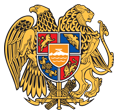 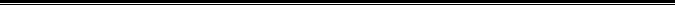 ԱՐՁԱՆԱԳՐՈՒԹՅՈՒՆ N 15
25 ՆՈՅԵՄԲԵՐԻ 2022թվական

ԱՎԱԳԱՆՈՒ ՀԵՐԹԱԿԱՆ ՆԻՍՏԻՀամայնքի ավագանու նիստին ներկա էին ավագանու 16 անդամներ:Բացակա էին` Վահե Անտոնյանը, Անուշ Ասատրյանը, Կարինե Թովմասյանը, Սայեն Հայրապետյանը, Արտակ Մուրադյանը, Մելիք Նազարյանը, Անի Նահապետյանը, Նվարդ Սարգսյանը, Վարդուհի Սարգսյանը, Էդվարդ Վարդանյանը, Զոհրաբ ՕսեյանըՀամայնքի ղեկավարի հրավերով ավագանու նիստին մասնակցում էին`
Վարդան Գաբրիելյան, Նվարդ Սահակյան, Լեվոն Գրիգորյան, Անգելինա ԽաչատուրյանՆիստը վարում էր  համայնքի ղեկավար` Դավիթ ՀամբարձումյանըՆիստը արձանագրում էր աշխատակազմի քարտուղար` Վարդան ԳաբրիելյանըԼսեցին
ՀԱՅԱՍՏԱՆԻ ՀԱՆՐԱՊԵՏՈՒԹՅԱՆ ԱՐԱՐԱՏԻ ՄԱՐԶԻ ՄԱՍԻՍ ՀԱՄԱՅՆՔԻ ԱՎԱԳԱՆՈՒ 2022 ԹՎԱԿԱՆԻ ՆՈՅԵՄԲԵՐԻ 25-Ի ՀԵՐԹԱԿԱՆ ՆԻՍՏԻ ՕՐԱԿԱՐԳԸ ՀԱՍՏԱՏԵԼՈՒ ՄԱՍԻՆ/Զեկ. ՎԱՐԴԱՆ ԳԱԲՐԻԵԼՅԱՆ/«Տեղական ինքնակառավարման մասին» Հայաստանի Հանրապետության օրենքի 62-րդ հոդվածի համաձայն Հայաստանի Հանրապետության Արարատի մարզի Մասիս համայնքի ավագանին  որոշում է.Հաստատել համայնքի ղեկավարի  ներկայացրած Հայաստանի Հանրապետության Արարատի մարզի Մասիս համայնքի ավագանու 2022 թվականի նոյեմբերի 25-ի հերթական նիստի օրակարգը․1.      ՀԱՅԱՍՏԱՆԻ ՀԱՆՐԱՊԵՏՈՒԹՅԱՆ ԱՐԱՐԱՏԻ ՄԱՐԶԻ ՄԱՍԻՍ ՀԱՄԱՅՆՔԻ ԱՎԱԳԱՆՈՒ 2022 ԹՎԱԿԱՆԻ ՆՈՅԵՄԲԵՐԻ 25-Ի ՀԵՐԹԱԿԱՆ ՆԻՍՏԻ ՕՐԱԿԱՐԳԸ ՀԱՍՏԱՏԵԼՈՒ ՄԱՍԻՆ2. ՀԱՅԱՍՏԱՆԻ ՀԱՆՐԱՊԵՏՈՒԹՅԱՆ ԱՐԱՐԱՏԻ ՄԱՐԶԻ ՄԱՍԻՍ ՀԱՄԱՅՆՔԻ 2022 ԹՎԱԿԱՆԻ ԲՅՈՒՋԵԻ ԻՆՆ ԱՄՍՎԱ ԿԱՏԱՐՄԱՆ ԱՐԴՅՈՒՆՔՆԵՐԻ ՄԱՍԻՆ3. ՀԱՅԱՍՏԱՆԻ ՀԱՆՐԱՊԵՏՈՒԹՅԱՆ ԱՐԱՐԱՏԻ ՄԱՐԶԻ ՄԱՍԻՍ ՀԱՄԱՅՆՔԻ ԱՎԱԳԱՆՈՒ 2022 ԹՎԱԿԱՆԻ ՄԱՐՏԻ 01-Ի ,,ՀԱՅԱՍՏԱՆԻ ՀԱՆՐԱՊԵՏՈՒԹՅԱՆ ԱՐԱՐԱՏԻ ՄԱՐԶԻ ՄԱՍԻՍ ՀԱՄԱՅՆՔԻ 2022 ԹՎԱԿԱՆԻ ԲՅՈՒՋԵՆ ՀԱՍՏԱՏԵԼՈՒ ՄԱՍԻՆ,, N 36-Ն ՈՐՈՇՄԱՆ 2-ՐԴ, 3-ՐԴ ԵՎ 4-ՐԴ ՀԱՎԵԼՎԱԾՆԵՐՈՒՄ ՓՈՓՈԽՈՒԹՅՈՒՆՆԵՐ ԿԱՏԱՐԵԼՈՒ ՄԱՍԻՆ4. ՀԱՅԱՍՏԱՆԻ ՀԱՆՐԱՊԵՏՈՒԹՅԱՆ ԱՐԱՐԱՏԻ ՄԱՐԶԻ ՄԱՍԻՍ ՀԱՄԱՅՆՔԻ ԿՈՂՄԻՑ 2022 ԹՎԱԿԱՆԻ ՀՈՒԼԻՍԻ 1-ԻՑ ՄԻՆՉԵՎ 2022 ԹՎԱԿԱՆԻ ՀՈԿՏԵՄԲԵՐԻ 31-Ն ԸՆԿԱԾ ԺԱՄԱՆԱԿԱՀԱՏՎԱԾՈՒՄ ՁԵՌՔ ԲԵՐՎԱԾ ՀԻՄՆԱԿԱՆ ՄԻՋՈՑՆԵՐԻ ՀԱՇՎԱՌՄԱՆ ՓԱՍՏԱԹՂԹԵՐՈՒՄ ՀԱՇՎԱՌՈՒՄԸ ԵՎ ՎԵՐԱԲԱՇԽՈՒՄԸ ՀԱՍՏԱՏԵԼՈՒ ՄԱՍԻՆ5. ՀԱՄԱՅՆՔԻ ՂԵԿԱՎԱՐԻ ՎԱՐՁԱՏՐՈՒԹՅԱՆ ՉԱՓԸ, ՀԱՅԱՍՏԱՆԻ ՀԱՆՐԱՊԵՏՈՒԹՅԱՆ ԱՐԱՐԱՏԻ ՄԱՐԶԻ ՄԱՍԻՍԻ ՀԱՄԱՅՆՔԱՊԵՏԱՐԱՆԻ ԿԱՌՈՒՑՎԱԾՔԸ, ԱՇԽԱՏՈՂՆԵՐԻ ՔԱՆԱԿԸ, ՀԱՍՏԻՔԱՑՈՒՑԱԿԸ, ՊԱՇՏՈՆԱՅԻՆ ԴՐՈՒՅՔԱՉԱՓԵՐԸ ՀԱՍՏԱՏԵԼՈՒ, ՀԱՎԵԼԱՎՃԱՐՆԵՐ ՍԱՀՄԱՆԵԼՈՒ, ՀԱՍՏԱՏԵԼՈՒ ԵՎ ՀԱՅԱՍՏԱՆԻ ՀԱՆՐԱՊԵՏՈՒԹՅԱՆ ԱՐԱՐԱՏԻ ՄԱՐԶԻ ՄԱՍԻՍԻ ՀԱՄԱՅՆՔԻ ԱՎԱԳԱՆՈՒ 2022 ԹՎԱԿԱՆԻ ՀՈՒՆՎԱՐԻ 04-Ի ԹԻՎ 05-Ա ՈՐՈՇՈՒՄՆ ՈՒԺԸ ԿՈՐՑՐԱԾ ՃԱՆԱՉԵԼՈՒ ՄԱՍԻՆ6. ՕՐԻՆԱԿԱՆ ՃԱՆԱՉՎԱԾ ԱՎՏՈՏՆԱԿԸ ԵՎ ԴՐԱ ՍՊԱՍԱՐԿՄԱՆ ՈՒ ՊԱՀՊԱՆՄԱՆ ՀԱՄԱՐ ՕԳՏԱԳՈՐԾՎՈՂ ՀՈՂԱՄԱՍՆ ՈՒՂՂԱԿԻ ՎԱՃԱՌՔՈՎ ՆԱՐԵԿ ԱՐԱՄԻ ՀԱՅՐԱՊԵՏՅԱՆԻՆ ՕՏԱՐԵԼՈՒ ԹՈՒՅԼՏՎՈՒԹՅՈՒՆ ՏԱԼՈՒ ՄԱՍԻՆ7. ՕՐԻՆԱԿԱՆ ՃԱՆԱՉՎԱԾ ԱՎՏՈՏՆԱԿԸ ԵՎ ԴՐԱ ՍՊԱՍԱՐԿՄԱՆ ՈՒ ՊԱՀՊԱՆՄԱՆ ՀԱՄԱՐ ՕԳՏԱԳՈՐԾՎՈՂ ՀՈՂԱՄԱՍՆ ՈՒՂՂԱԿԻ ՎԱՃԱՌՔՈՎ ՍԱՄՎԵԼ ՅՈՒՐԱՅԻ ԳԱՍՊԱՐՅԱՆԻՆ ՕՏԱՐԵԼՈՒ ԹՈՒՅԼՏՎՈՒԹՅՈՒՆ ՏԱԼՈՒ ՄԱՍԻՆ8. ՕՐԻՆԱԿԱՆ ՃԱՆԱՉՎԱԾ ԱՎՏՈՏՆԱԿԸ ԵՎ ԴՐԱ ՍՊԱՍԱՐԿՄԱՆ ՈՒ ՊԱՀՊԱՆՄԱՆ ՀԱՄԱՐ ՕԳՏԱԳՈՐԾՎՈՂ ՀՈՂԱՄԱՍՆ ՈՒՂՂԱԿԻ ՎԱՃԱՌՔՈՎ ՆՈՒԲԱՐ ԱՐԱՄԻ ՀԱԿՈԲՅԱՆԻՆ ՕՏԱՐԵԼՈՒ ԹՈՒՅԼՏՎՈՒԹՅՈՒՆ ՏԱԼՈՒ ՄԱՍԻՆ9. ՕՐԻՆԱԿԱՆ ՃԱՆԱՉՎԱԾ ԲՆԱԿԵԼԻ ՏՈՒՆԸ ԵՎ ԴՐԱ ՍՊԱՍԱՐԿՄԱՆ ՈՒ ՊԱՀՊԱՆՄԱՆ ՀԱՄԱՐ ՕԳՏԱԳՈՐԾՎՈՂ ՀՈՂԱՄԱՍՆ ՈՒՂՂԱԿԻ ՎԱՃԱՌՔՈՎ ՄԱՐԳԱՐԻՏԱ ՆԻԿՈԼԱՅԻ ՄԱԼԽԱՍՅԱՆԻՆ ՕՏԱՐԵԼՈՒ ԹՈՒՅԼՏՎՈՒԹՅՈՒՆ ՏԱԼՈՒ ՄԱՍԻՆ10. ՄԱՍԻՍ ՀԱՄԱՅՆՔԻ ԱՎԱԳԱՆՈՒ 2022 ԹՎԱԿԱՆԻ ՀՈԿՏԵՄԲԵՐԻ 28-Ի N 204-Ա ՈՐՈՇՄԱՆ ՄԵՋ ՓՈՓՈԽՈՒԹՅՈՒՆ ԿԱՏԱՐԵԼՈՒ ՄԱՍԻՆ11. ՀԱՅԱՍՏԱՆԻ ՀԱՆՐԱՊԵՏՈՒԹՅԱՆ ԱՐԱՐԱՏԻ ՄԱՐԶԻ ՄԱՍԻՍ ՀԱՄԱՅՆՔԻ ՍԵՓԱԿԱՆՈՒԹՅՈՒՆ ՀԱՆԴԻՍԱՑՈՂ ԱՅՆԹԱՊ ԲՆԱԿԱՎԱՅՐԻ ԳԱԶԱՏԱՐՆԵՐԸ ,,ԳԱԶՊՐՈՄ ԱՐՄԵՆԻԱ,, ՓԲԸ-ԻՆ ԱՆՀԱՏՈՒՅՑ, ԱՆԺԱՄԿԵՏ ՕԳՏԱԳՈՐԾՄԱՆ ԻՐԱՎՈՒՆՔՈՎ ՏՐԱՄԱԴՐԵԼՈՒ ԵՎ ԱՅՆԹԱՊ ՀԱՄԱՅՆՔԻ ԱՎԱԳԱՆՈՒ 2021 ԹՎԱԿԱՆԻ ԴԵԿՏԵՄԲԵՐԻ 13-Ի N85 ՈՐՈՇՈՒՄԸ ՈՒԺԸ ԿՈՐՑՐԱԾ ՃԱՆԱՉԵԼՈՒ ՄԱՍԻՆ12. ՄԱՍԻՍ ՀԱՄԱՅՆՔԻՆ ՍԵՓԱԿԱՆՈՒԹՅԱՆ ԻՐԱՎՈՒՆՔՈՎ ՊԱՏԿԱՆՈՂ ՀՈՂԱՄԱՍՆ ՕՏԱՐԵԼՈՒ ԹՈՒՅԼՏՎՈՒԹՅՈՒՆ ՏԱԼՈՒ ՄԱՍԻՆ13. ՍԱՄՎԵԼ ԽԱՉԱՏՈՒՐԻ ԱՆԴՈԿՅԱՆԻՆ ՍԵՓԱԿԱՆՈՒԹՅԱՆ ԻՐԱՎՈՒՆՔՈՎ ՊԱՏԿԱՆՈՂ ԳՅՈՒՂԱՏՆՏԵՍԱԿԱՆ ՆՇԱՆԱԿՈՒԹՅԱՆ ՀՈՂԱՄԱՍԻ ՆՊԱՏԱԿԱՅԻՆ ԵՎ ԳՈՐԾԱՌՆԱԿԱՆ ՆՇԱՆԱԿՈՒԹՅՈՒՆԸ ՓՈԽԵԼՈՒ ՄԱՍԻՆ14. ՀՀ ԱՐԱՐԱՏԻ ՄԱՐԶԻ ՄԱՍԻՍ ՀԱՄԱՅՆՔԻ ՆՈՐ ԽԱՐԲԵՐԴ ԲՆԱԿԱՎԱՅՐԻ ԳԼԽԱՎՈՐ ՀԱՏԱԿԱԳԾՈՒՄ ՓՈՓՈԽՈՒԹՅՈՒՆ ԿԱՏԱՐԵԼՈՒ ԵՎ ԱՐԴՅՈՒՆԱԲԵՐՈՒԹՅԱՆ, ԸՆԴԵՐՔՕԳՏԱԳՈՐԾՄԱՆ ԵՎ ԱՅԼ ԱՐՏԱԴՐԱԿԱՆ ՕԲՅԵԿՏՆԵՐԻ, ԳՅՈՒՂԱՐՏԱԴՐԱԿԱՆ ՕԲՅԵԿՏՆԵՐԻ ՀՈՂԱՄԱՍԻ ՆՊԱՏԱԿԱՅԻՆ ԵՎ ԳՈՐԾԱՌՆԱԿԱՆ ՆՇԱՆԱԿՈՒԹՅՈՒՆԸ ՓՈԽԵԼՈՒ ՄԱՍԻՆ15. ԳԱԳԻԿ ՄԱՐՏԻԿԻ ԲԱԴԱԼՅԱՆԻՆ ՍԵՓԱԿԱՆՈՒԹՅԱՆ ԻՐԱՎՈՒՆՔՈՎ ՊԱՏԿԱՆՈՂ ԳՅՈՒՂԱՏՆՏԵՍԱԿԱՆ ՆՇԱՆԱԿՈՒԹՅԱՆ ՀՈՂԱՄԱՍԻ ՆՊԱՏԱԿԱՅԻՆ ԵՎ ԳՈՐԾԱՌՆԱԿԱՆ ՆՇԱՆԱԿՈՒԹՅՈՒՆԸ ՓՈԽԵԼՈՒ ՄԱՍԻՆ16. ԱՆԻ ՆՈՐԻԿԻ ԱՎԵՏԻՍՅԱՆԻՆ ՍԵՓԱԿԱՆՈՒԹՅԱՆ ԻՐԱՎՈՒՆՔՈՎ ՊԱՏԿԱՆՈՂ ԳՅՈՒՂԱՏՆՏԵՍԱԿԱՆ ՆՇԱՆԱԿՈՒԹՅԱՆ ՀՈՂԱՄԱՍԻ ՆՊԱՏԱԿԱՅԻՆ ԵՎ ԳՈՐԾԱՌՆԱԿԱՆ ՆՇԱՆԱԿՈՒԹՅՈՒՆԸ ՓՈԽԵԼՈՒ ՄԱՍԻՆ17. ՄԱՍԻՍ ՀԱՄԱՅՆՔԻ ՍԵՓԱԿԱՆՈՒԹՅՈՒՆ ՀԱՆԴԻՍԱՑՈՂ ԲՆԱԿԱՎԱՅՐԵՐԻ ՆՇԱՆԱԿՈՒԹՅԱՆ ՀՈՂԱՄԱՍԵՐԸ ԱՃՈՒՐԴ-ՎԱՃԱՌՔԻ ՄԻՋՈՑՈՎ ՕՏԱՐԵԼՈՒ ՄԱՍԻՆ18. ՀԱՅԱՍՏԱՆՅԱՅՑ ԱՌԱՔԵԼԱԿԱՆ ՍՈՒՐԲ ԵԿԵՂԵՑՈՒՆ ՍԵՓԱԿԱՆՈՒԹՅԱՆ ԻՐԱՎՈՒՆՔՈՎ ՀՈՂԱՄԱՍՆ ԱՆՀԱՏՈՒՅՑ ՏՐԱՄԱԴՐԵԼՈՒ ՄԱՍԻՆ19. ՍՈԿՐԱՏ ՓԻԼՈՍՅԱՆԻՆ ՍԵՓԱԿԱՆՈՒԹՅԱՆ ԻՐԱՎՈՒՆՔՈՎ ՊԱՏԿԱՆՈՂ ԳՅՈՒՂԱՏՆՏԵՍԱԿԱՆ ՆՇԱՆԱԿՈՒԹՅԱՆ ՀՈՂԱՄԱՍԻ ՆՊԱՏԱԿԱՅԻՆ ԵՎ ԳՈՐԾԱՌՆԱԿԱՆ ՆՇԱՆԱԿՈՒԹՅՈՒՆԸ ՓՈԽԵԼՈՒ ՄԱՍԻՆ20. ՀԱՅԱՍՏԱՆԻ ՀԱՆՐԱՊԵՏՈՒԹՅԱՆ ՊԵՏԱԿԱՆ ԲՅՈՒՋԵԻՑ ՀԱՅԱՍՏԱՆԻ ՀԱՆՐԱՊԵՏՈՒԹՅԱՆ ԱՐԱՐԱՏԻ ՄԱՐԶԻ ՄԱՍԻՍ ՀԱՄԱՅՆՔԻ ՏՆՏԵՍԱԿԱՆ ԵՎ ՍՈՑԻԱԼԱԿԱՆ ԵՆԹԱԿԱՌՈՒՑՎԱԾՔՆԵՐԻ ԶԱՐԳԱՑՄԱՆՆ ՈՒՂՂՎԱԾ ՍՈՒԲՎԵՆՑԻԱ ՍՏԱՆԱԼՈՒ ԾՐԱԳՐԵՐԻ ՆՊԱՏԱԿԱՀԱՐՄԱՐՈՒԹՅԱՆ ՄԱՍԻՆ21. ՀԱՅԱՍՏԱՆԻ ՀԱՆՐԱՊԵՏՈՒԹՅԱՆ ԱՐԱՐԱՏԻ ՄԱՐԶԻ ՄԱՍԻՍ ՀԱՄԱՅՆՔԻ ԱՎԱԳԱՆՈՒ ՀԵՐԹԱԿԱՆ ՆԻՍՏԻ ՕՐԸ ՈՐՈՇԵԼՈՒ ՄԱՍԻՆՈրոշումն ընդունված է. /կցվում է որոշում N 222-Ա/Լսեցին
ՀԱՅԱՍՏԱՆԻ ՀԱՆՐԱՊԵՏՈՒԹՅԱՆ ԱՐԱՐԱՏԻ ՄԱՐԶԻ ՄԱՍԻՍ ՀԱՄԱՅՆՔԻ 2022 ԹՎԱԿԱՆԻ ԲՅՈՒՋԵԻ ԻՆՆ ԱՄՍՎԱ ԿԱՏԱՐՄԱՆ ԱՐԴՅՈՒՆՔՆԵՐԻ ՄԱՍԻՆ /Զեկ. ՆՎԱՐԴ ՍԱՀԱԿՅԱՆ/Ղեկավարվելով ,,Տեղական ինքնակառավարման մասին,, Հայաստանի Հանրապետության օրենքի 38-րդ հոդվածի 1-ին մասի, 1-ին կետի, ,,Բյուջետային համակարգի մասին,, Հայաստանի Հանրապետության օրենքի 35-րդ հոդվածի 1-ին մասի պահանջներով և հիմք ընդունելով  Հայաստանի Հանրապետության Արարատի մարզի Մասիս համայնքի 2022 թվականի ինն ամսվա կատարման արդյունքների վերաբերյալ համայնքի ղեկավարի հաղորդումը` (հաղորդումը կցվում է)  Հայաստանի Հանրապետության Արարատի մարզի Մասիս համայնքի ավագանին  որոշում է.1.Ընդունել ի գիտություն Մասիս  համայնքի 2022 թվականի բյուջեի ինն ամսվա կատարման արդյունքների վերաբերյալ հաղորդումը՝
ա/ եկամուտների կատարման գծով՝ համաձայն հավելված 1-ի:
բ/ ծախսերի կատարման գծով՝ համաձայն հավելված 2-ի:Որոշումն ընդունված է. /կցվում է որոշում N 223-Ա/Լսեցին
ՀԱՅԱՍՏԱՆԻ ՀԱՆՐԱՊԵՏՈՒԹՅԱՆ ԱՐԱՐԱՏԻ ՄԱՐԶԻ ՄԱՍԻՍ ՀԱՄԱՅՆՔԻ ԱՎԱԳԱՆՈՒ 2022 ԹՎԱԿԱՆԻ ՄԱՐՏԻ 01-Ի ,,ՀԱՅԱՍՏԱՆԻ ՀԱՆՐԱՊԵՏՈՒԹՅԱՆ ԱՐԱՐԱՏԻ ՄԱՐԶԻ ՄԱՍԻՍ ՀԱՄԱՅՆՔԻ 2022 ԹՎԱԿԱՆԻ ԲՅՈՒՋԵՆ ՀԱՍՏԱՏԵԼՈՒ ՄԱՍԻՆ,, N 36-Ն ՈՐՈՇՄԱՆ 2-ՐԴ, 3-ՐԴ ԵՎ 4-ՐԴ ՀԱՎԵԼՎԱԾՆԵՐՈՒՄ ՓՈՓՈԽՈՒԹՅՈՒՆՆԵՐ ԿԱՏԱՐԵԼՈՒ ՄԱՍԻՆ/Զեկ. ՆՎԱՐԴ ՍԱՀԱԿՅԱՆ/Ղեկավարվելով ,,Տեղական ինքնակառավարման մասին,, Հայաստանի Հանրապետության օրենքի 18-րդ հոդվածի 1-ին մասի 5-րդ կետի, ,,Բյուջետային համակարգի մասին,, Հայաստանի Հանրապետության օրենքի 13-րդ հոդվածի 4-րդ և 5-րդ մասի, 33-րդ հոդվածի 4-րդ մասի և ,,Նորմատիվ իրավական ակտերի մասին,, Հայաստանի Հանրապետության օրենքի 33-րդ հոդվածի 1-ին մասի 3-րդ կետի պահանջներով՝ Հայաստանի Հանրապետության Արարատի մարզի Մասիս համայնքի ավագանին  որոշում է.1. Հայաստանի Հանրապետության Արարատի մարզի Մասիս համայնքի ավագանու 2022 թվականի մարտի 01-ի ,,Հայաստանի Հանրապետության Արարատի մարզի Մասիս համայնքի 2022 թվականի բյուջեն հաստատելու մասին,, N 36-Ն որոշման  թիվ   2-րդ, 3-րդ  և  4-րդ հավելվածները շարադրել նոր խմբագրությամբ /հավելվածները կցվում են/:
2. Սույն որոշումն ուժի մեջ է մտնում պաշտոնական հրապարակման հաջորդող օրվանից:Որոշումն ընդունված է. /կցվում է որոշում N 224-Ն/Լսեցին
ՀԱՅԱՍՏԱՆԻ ՀԱՆՐԱՊԵՏՈՒԹՅԱՆ ԱՐԱՐԱՏԻ ՄԱՐԶԻ ՄԱՍԻՍ ՀԱՄԱՅՆՔԻ ԿՈՂՄԻՑ 2022 ԹՎԱԿԱՆԻ ՀՈՒԼԻՍԻ 1-ԻՑ ՄԻՆՉԵՎ 2022 ԹՎԱԿԱՆԻ ՀՈԿՏԵՄԲԵՐԻ 31-Ն ԸՆԿԱԾ ԺԱՄԱՆԱԿԱՀԱՏՎԱԾՈՒՄ ՁԵՌՔ ԲԵՐՎԱԾ ՀԻՄՆԱԿԱՆ ՄԻՋՈՑՆԵՐԻ ՀԱՇՎԱՌՄԱՆ ՓԱՍՏԱԹՂԹԵՐՈՒՄ ՀԱՇՎԱՌՈՒՄԸ ԵՎ ՎԵՐԱԲԱՇԽՈՒՄԸ ՀԱՍՏԱՏԵԼՈՒ ՄԱՍԻՆ/Զեկ. ՆՎԱՐԴ ՍԱՀԱԿՅԱՆ/Ղեկավարվելով ,,Տեղական ինքնակառավարման մասին,, Հայաստանի Հանրապետության օրենքի 77-րդ հոդվածի 3-րդ մասի պահանջներով, հիմք ընդունելով ֆինանսական բաժնի պետի զեկույցը (զեկույցը կցվում է)` Հայաստանի Հանրապետության Արարատի մարզի Մասիս համայնքի ավագանին  որոշում է.1. Հաստատել 2022 թվականի  հուլիսի 1-ից միչև  2022 թվականի հոկտեմբերի 31-ն ընկած ժամանակահատվածում  ձեռք բերված հիմնական միջոցների հաշվառումը և բաշխումը գույքային հաշվառման փաստաթղթերում` համաձայն հավելվածի:Որոշումն ընդունված է. /կցվում է որոշում N 225-Ա/Լսեցին
ՀԱՄԱՅՆՔԻ ՂԵԿԱՎԱՐԻ ՎԱՐՁԱՏՐՈՒԹՅԱՆ ՉԱՓԸ, ՀԱՅԱՍՏԱՆԻ ՀԱՆՐԱՊԵՏՈՒԹՅԱՆ ԱՐԱՐԱՏԻ ՄԱՐԶԻ ՄԱՍԻՍԻ ՀԱՄԱՅՆՔԱՊԵՏԱՐԱՆԻ ԿԱՌՈՒՑՎԱԾՔԸ, ԱՇԽԱՏՈՂՆԵՐԻ ՔԱՆԱԿԸ, ՀԱՍՏԻՔԱՑՈՒՑԱԿԸ, ՊԱՇՏՈՆԱՅԻՆ ԴՐՈՒՅՔԱՉԱՓԵՐԸ ՀԱՍՏԱՏԵԼՈՒ, ՀԱՎԵԼԱՎՃԱՐՆԵՐ ՍԱՀՄԱՆԵԼՈՒ, ՀԱՍՏԱՏԵԼՈՒ ԵՎ ՀԱՅԱՍՏԱՆԻ ՀԱՆՐԱՊԵՏՈՒԹՅԱՆ ԱՐԱՐԱՏԻ ՄԱՐԶԻ ՄԱՍԻՍԻ ՀԱՄԱՅՆՔԻ ԱՎԱԳԱՆՈՒ 2022 ԹՎԱԿԱՆԻ ՀՈՒՆՎԱՐԻ 04-Ի ԹԻՎ 05-Ա ՈՐՈՇՈՒՄՆ ՈՒԺԸ ԿՈՐՑՐԱԾ ՃԱՆԱՉԵԼՈՒ ՄԱՍԻՆ /Զեկ. ՎԱՐԴԱՆ ԳԱԲՐԻԵԼՅԱՆ/Ղեկավարվելով ,,Տեղական ինքնակառավարման մասին,, Հայաստանի Հանրապետության օրենքի 18-րդ հոդվածի 1-ին մասի 11-րդ, 28-րդ կետերի, 28-րդ հոդվածի, 34-րդ հոդվածի, 57-րդ հոդվածի 1-ին մասի, 9-րդ մասի, ,,Նորմատիվ իրավական ակտերի մասին,, Հայաստանի Հանրապետության օրենքի 37-րդ հոդվածի 1-ին մասի, ,,Նվազագույն ամսական աշխատավարձի մասին,, Հայաստանի Հանրապետության օրենքի, Հայաստանի Հանրապետության աշխատանքային օրենսգրքի 178-րդ հոդվածի Հայաստանի Հանրապետության Արարատի մարզի Մասիս  համայնքի ավագանին որոշում է․1․ Հաստատել համայնքի ղեկավարի վարձատրության չափը, Հայաստանի Հանրապետության Արարատի մարզի Մասիսի համայնքապետարանի կառուցվածքը, աշխատակիցների քանակը, հաստիքացուցակը, պաշտոնային դրույքաչափերը համաձայն կից հավելվածի։
2․ Սահմանել և հաստատել հավելավճար․
ա/ Հայաստանի Հանրապետության Արարատի մարզի Մասիսի համայնքապետարանում /ներառյալ միավորված  26 համայնքներում/ քաղաքական, հայեցողական, վարչական պաշտոններում աշխատած առնվազն մեկ տարվա աշխատանքային ստաժի դեպքում՝ Հայաստանի Հանրապետության Արարատի մարզի Մասիսի համայնքապետարանում /ներառյալ միավորված  26 համայնքներում/ աշխատած ընդհանուր ստաժի յուրաքանչյուր տարվա համար՝  դրույքաչափի 0,6 տոկոսի չափով,
բ/ Հայաստանի Հանրապետության Արարատի մարզի Մասիս համայնքապետարանում /ներառյալ միավորված 26 համայնքներում/ համայնքային ծառայության պաշտոններում աշխատած առնվազն հինգ տարվա աշխատանքային ստաժի դեպքում՝ Հայաստանի Հանրապետության Արարատի մարզի Մասիսի  համայնքապետարանում /ներառյալ միավորված  26 համայնքներում/ աշխատած ընդհանուր ստաժի յուրաքանչյուր տարվա համար՝ դրույքաչափի 0,6 տոկոսի չափով
գ/ Հայաստանի Հանրապետության Արարատի մարզի Մասիսի համայնքապետարանի /ներառյալ միավորված 26 համայնքներում/  տեխնիկական սպասարկման անձնակազմում աշխատած առնվազն հինգ տարվա աշխատանքային ստաժի դեպքում՝ Հայաստանի Հանրապետության Արարատի մարզի Մասիսի  համայնքապետարանում /ներառյալ միավորված  26 համայնքներում/  աշխատած ընդհանուր ստաժի յուրաքանչյուր տարվա համար՝ դրույքաչափի 0,6 տոկոսի չափով։
3․ Ուժը կորցրած ճանաչել 2022 թվականի ՀՈՒՆՎԱՐԻ 04-ի ,,ՀԱՄԱՅՆՔԻ ՂԵԿԱՎԱՐԻ ՎԱՐՁԱՏՐՈՒԹՅԱՆ ՉԱՓԸ, ՀԱՅԱՍՏԱՆԻ ՀԱՆՐԱՊԵՏՈՒԹՅԱՆ ԱՐԱՐԱՏԻ ՄԱՐԶԻ ՄԱՍԻՍԻ ՀԱՄԱՅՆՔԱՊԵՏԱՐԱՆԻ ԿԱՌՈՒՑՎԱԾՔԸ, ԱՇԽԱՏՈՂՆԵՐԻ ՔԱՆԱԿԸ, ՀԱՍՏԻՔԱՑՈՒՑԱԿԸ, ՊԱՇՏՈՆԱՅԻՆ ԴՐՈՒՅՔԱՉԱՓԵՐԸ ՀԱՍՏԱՏԵԼՈՒ, ՀԱՎԵԼԱՎՃԱՐՆԵՐ ՍԱՀՄԱՆԵԼՈՒ, ՀԱՍՏԱՏԵԼՈՒ ԵՎ ՄԱՍԻՍ ՔԱՂԱՔԱՅԻՆ ՀԱՄԱՅՆՔԻ ԱՎԱԳԱՆՈՒ 2021 ԹՎԱԿԱՆԻ ՀՈԿՏԵՄԲԵՐԻ 19-Ի ԹԻՎ 131-Ա ՈՐՈՇՈՒՄՆ ՈՒԺԸ ԿՈՐՑՐԱԾ ՃԱՆԱՉԵԼՈՒ ՄԱՍԻՆ,, թիվ 05-Ա որոշումը։
4.Սույն որոշումն ուժի մեջ է մտնում 2023 թվականի հունվարի 01-ից։Որոշումն ընդունված է. /կցվում է որոշում N 226-Ա/Լսեցին
ՕՐԻՆԱԿԱՆ ՃԱՆԱՉՎԱԾ ԱՎՏՈՏՆԱԿԸ ԵՎ ԴՐԱ ՍՊԱՍԱՐԿՄԱՆ ՈՒ ՊԱՀՊԱՆՄԱՆ ՀԱՄԱՐ ՕԳՏԱԳՈՐԾՎՈՂ ՀՈՂԱՄԱՍՆ ՈՒՂՂԱԿԻ ՎԱՃԱՌՔՈՎ ՆԱՐԵԿ ԱՐԱՄԻ ՀԱՅՐԱՊԵՏՅԱՆԻՆ ՕՏԱՐԵԼՈՒ ԹՈՒՅԼՏՎՈՒԹՅՈՒՆ ՏԱԼՈՒ ՄԱՍԻՆ/Զեկ. ԼԵՎՈՆ ԳՐԻԳՈՐՅԱՆ/Ղեկավարվելով ,,Տեղական ինքնակառավարման մասին,, Հայաստանի Հանրապետության օրենքի 18-րդ հոդվածի 1-ին մասի 21-րդ կետի, Հայաստանի Հանրապետության քաղաքացիական օրենսգրքի 188-րդ հոդվածի, Հայաստանի Հանրապետության կառավարության 2006 թվականի մայիսի 18-ի  № 912-Ն, № 731-Ն որոշումների պահանջներով և հաշվի առնելով, որ Նարեկ Արամի Հայրապետյանի կողմից ընդունվել է ուղղակի վաճառքով գնելու առաջարկը. Հայաստանի Հանրապետության Արարատի մարզի Մասիս համայնքի ավագանին  որոշում է.1. Թույլատրել Մասիս համայնքի սեփականություն հանդիսացող ՀՀ Արարատի մարզ, ք. Մասիս, նոր թաղամաս 24/41 հասցեում գտնվող ավտոտնակը (արտաքին մակերեսը՝ 22,4քմ) և դրա սպասարկման ու պահպանման համար զբաղեցրած 0.00224 հա բնակելի կառուցապատման հողատարածքը (ծածկագիր՝ 03-003-0138-0049) ուղղակի վաճառքով օտարելու բնակիչ՝ Նարեկ Արամի Հայրապետյանին:2.Ավտոտնակի ուղղակի վաճառքի գինը կազմում է 44․106 (քառասունչորս հազար հարյուր վեց) ՀՀ դրամ:3.Հողամասի ուղղակի վաճառքի գինը կազմում է 99․497 (իննսունինը հազար չորս հարյուր իննսունյոթ) ՀՀ դրամ:4.Ավտոտնակը և հողամասն օտարելուց հետո համայնքի հաշվապահական և հողային հաշվեկշռում կատարել համապատասխան փոփոխություններ:Որոշումն ընդունված է. /կցվում է որոշում N 227-Ա/Լսեցին
ՕՐԻՆԱԿԱՆ ՃԱՆԱՉՎԱԾ ԱՎՏՈՏՆԱԿԸ ԵՎ ԴՐԱ ՍՊԱՍԱՐԿՄԱՆ ՈՒ ՊԱՀՊԱՆՄԱՆ ՀԱՄԱՐ ՕԳՏԱԳՈՐԾՎՈՂ ՀՈՂԱՄԱՍՆ ՈՒՂՂԱԿԻ ՎԱՃԱՌՔՈՎ ՍԱՄՎԵԼ ՅՈՒՐԱՅԻ ԳԱՍՊԱՐՅԱՆԻՆ ՕՏԱՐԵԼՈՒ ԹՈՒՅԼՏՎՈՒԹՅՈՒՆ ՏԱԼՈՒ ՄԱՍԻՆ/Զեկ. ԼԵՎՈՆ ԳՐԻԳՈՐՅԱՆ/Ղեկավարվելով ,,Տեղական ինքնակառավարման մասին,, Հայաստանի Հանրապետության օրենքի 18-րդ հոդվածի 1-ին մասի 21-րդ կետի, Հայաստանի Հանրապետության քաղաքացիական օրենսգրքի 188-րդ հոդվածի, Հայաստանի Հանրապետության կառավարության 2006 թվականի մայիսի 18-ի  № 912-Ն, № 731-Ն որոշումների պահանջներով և հաշվի առնելով, որ Սամվել Յուրայի Գասպարյանի կողմից ընդունվել է ուղղակի վաճառքով գնելու առաջարկը. Հայաստանի Հանրապետության Արարատի մարզի Մասիս համայնքի ավագանին  որոշում է.1. Թույլատրել Մասիս համայնքի սեփականություն հանդիսացող ՀՀ Արարատի մարզ, ք. Մասիս, նոր թաղամաս 33/36 հասցեում գտնվող ավտոտնակը (արտաքին մակերեսը՝ 24,7քմ) և դրա սպասարկման ու պահպանման համար զբաղեցրած 0.00247 հա բնակելի կառուցապատման հողատարածքը (ծածկագիր՝ 03-003-0138-0411) ուղղակի վաճառքով օտարելու բնակիչ՝ Սամվել Յուրայի Գասպարյանին:2.Ավտոտնակի ուղղակի վաճառքի գինը կազմում է 48․635 (քառասունութ հազար վեց հարյուր երեսունհինգ) ՀՀ դրամ:3.Հողամասի ուղղակի վաճառքի գինը կազմում է 109․713 (մեկ հարյուր ինը հազար յոթ հարյուր տասներեք) ՀՀ դրամ:4.Ավտոտնակը և հողամասն օտարելուց հետո համայնքի հաշվապահական և հողային հաշվեկշռում կատարել համապատասխան փոփոխություններ:Որոշումն ընդունված է. /կցվում է որոշում N 228-Ա/Լսեցին
ՕՐԻՆԱԿԱՆ ՃԱՆԱՉՎԱԾ ԱՎՏՈՏՆԱԿԸ ԵՎ ԴՐԱ ՍՊԱՍԱՐԿՄԱՆ ՈՒ ՊԱՀՊԱՆՄԱՆ ՀԱՄԱՐ ՕԳՏԱԳՈՐԾՎՈՂ ՀՈՂԱՄԱՍՆ ՈՒՂՂԱԿԻ ՎԱՃԱՌՔՈՎ ՆՈՒԲԱՐ ԱՐԱՄԻ ՀԱԿՈԲՅԱՆԻՆ ՕՏԱՐԵԼՈՒ ԹՈՒՅԼՏՎՈՒԹՅՈՒՆ ՏԱԼՈՒ ՄԱՍԻՆ/Զեկ. ԼԵՎՈՆ ԳՐԻԳՈՐՅԱՆ/Ղեկավարվելով ,,Տեղական ինքնակառավարման մասին,, Հայաստանի Հանրապետության օրենքի 18-րդ հոդվածի 1-ին մասի 21-րդ կետի, Հայաստանի Հանրապետության քաղաքացիական օրենսգրքի 188-րդ հոդվածի, Հայաստանի Հանրապետության կառավարության 2006 թվականի մայիսի 18-ի  № 912-Ն, № 731-Ն որոշումների պահանջներով և նկատի ունենալով, որ Նուբար Արամի Հակոբյանի կողմից ընդունվել է ուղղակի վաճառքով գնելու առաջարկը. Հայաստանի Հանրապետության Արարատի մարզի Մասիս համայնքի ավագանին  որոշում է.1. Թույլատրել Մասիս համայնքի սեփականություն հանդիսացող ՀՀ Արարատի մարզ, ք. Մասիս, 3-րդ թաղամաս 7/77 հասցեում գտնվող ավտոտնակը (արտաքին մակերեսը՝ 18,36քմ) և դրա սպասարկման ու պահպանման համար զբաղեցրած 0.0118 հա բնակելի կառուցապատման հողատարածքը (ծածկագիր՝ 03-003-0073-0079) ուղղակի վաճառքով օտարելու բնակիչ՝ Նուբար Արամի Հակոբյանին:2.Ավտոտնակի ուղղակի վաճառքի գինը կազմում է 36․151 (երեսունվեց հազար հարյուր հիսունմեկ) ՀՀ դրամ:3.Հողամասի ուղղակի վաճառքի գինը կազմում է 524․133 (հինգ հարյուր քսանչորս հազար հարյուր երեսուներեք) ՀՀ դրամ:4.Ավտոտնակը և հողամասն օտարելուց հետո համայնքի հաշվապահական և հողային հաշվեկշռում կատարել համապատասխան փոփոխություններ:Որոշումն ընդունված է. /կցվում է որոշում N 229-Ա/Լսեցին
ՕՐԻՆԱԿԱՆ ՃԱՆԱՉՎԱԾ ԲՆԱԿԵԼԻ ՏՈՒՆԸ ԵՎ ԴՐԱ ՍՊԱՍԱՐԿՄԱՆ ՈՒ ՊԱՀՊԱՆՄԱՆ ՀԱՄԱՐ ՕԳՏԱԳՈՐԾՎՈՂ ՀՈՂԱՄԱՍՆ ՈՒՂՂԱԿԻ ՎԱՃԱՌՔՈՎ ՄԱՐԳԱՐԻՏԱ ՆԻԿՈԼԱՅԻ ՄԱԼԽԱՍՅԱՆԻՆ ՕՏԱՐԵԼՈՒ ԹՈՒՅԼՏՎՈՒԹՅՈՒՆ ՏԱԼՈՒ ՄԱՍԻՆ/Զեկ. ԼԵՎՈՆ ԳՐԻԳՈՐՅԱՆ/Ղեկավարվելով ,,Տեղական ինքնակառավարման մասին,, Հայաստանի Հանրապետության օրենքի 18-րդ հոդվածի 1-ին մասի 21-րդ կետի, Հայաստանի Հանրապետության քաղաքացիական օրենսգրքի 188-րդ հոդվածի, Հայաստանի Հանրապետության կառավարության 2006 թվականի մայիսի 18-ի  № 912-Ն, № 731-Ն որոշումների պահանջներով և հաշվի առնելով, որ Մարգարիտա Նիկոլայի Մալխասյանի կողմից ընդունվել է ուղղակի վաճառքով գնելու առաջարկը. Հայաստանի Հանրապետության Արարատի մարզի Մասիս համայնքի ավագանին  որոշում է.1. Թույլատրել Մասիս համայնքի սեփականություն հանդիսացող ՀՀ Արարատի մարզ, Մասիս համայնք գ. Նոր Խարբերդ 13-րդ փողոց 2/1 հասցեում գտնվող բնակելի տունը (արտաքին մակերեսը՝ 35,2քմ) և դրա սպասարկման ու պահպանման համար զբաղեցրած 0.01229 հա բնակելի կառուցապատման հողատարածքը (ծածկագիր՝ 03-070-0071-0031) ուղղակի վաճառքով օտարելու բնակիչ՝ Մարգարիտա Նիկոլայի Մալխասյանին:2.Բնակելի տան ուղղակի վաճառքի գինը կազմում է 69․309 (վաթսունինը հազար երեք հարյուր ինը) ՀՀ դրամ:3.Հողամասի ուղղակի վաճառքի գինը կազմում է 545․898 (հինգ հարյուր քառասունհինգ հազար ութ հարյուր իննսունութ) ՀՀ դրամ:4.Ավտոտնակը և հողամասն օտարելուց հետո համայնքի հաշվապահական և հողային հաշվեկշռում կատարել համապատասխան փոփոխություններ:Որոշումն ընդունված է. /կցվում է որոշում N 230-Ա/Լսեցին
ՄԱՍԻՍ ՀԱՄԱՅՆՔԻ ԱՎԱԳԱՆՈՒ 2022 ԹՎԱԿԱՆԻ ՀՈԿՏԵՄԲԵՐԻ 28-Ի N 204-Ա ՈՐՈՇՄԱՆ ՄԵՋ ՓՈՓՈԽՈՒԹՅՈՒՆ ԿԱՏԱՐԵԼՈՒ ՄԱՍԻՆ/Զեկ. ԼԵՎՈՆ ԳՐԻԳՈՐՅԱՆ/Ղեկավարվելով  «Նորմատիվ իրավական ակտերի մասին» Հայաստանի Հանրապետության օրենքի 33-րդ հոդվածի 1-ին մասի 1-ին կետով` ՀՀ Արարատի մարզի  Մասիս  համայնքի ավագանին որոշում է.1.Մասիս համայնքի ավագանու 2022 թվականի հոկտեմբերի 28-ի N 204-Ա որոշման 1-ին կետում գրառված ,,Ազատաշեն,, բառը  փոխարինել  ,,Ղուկասավան,,  բառով:Որոշումն ընդունված է. /կցվում է որոշում N 231-Ա/Լսեցին
ՀԱՅԱՍՏԱՆԻ ՀԱՆՐԱՊԵՏՈՒԹՅԱՆ ԱՐԱՐԱՏԻ ՄԱՐԶԻ ՄԱՍԻՍ ՀԱՄԱՅՆՔԻ ՍԵՓԱԿԱՆՈՒԹՅՈՒՆ ՀԱՆԴԻՍԱՑՈՂ ԱՅՆԹԱՊ ԲՆԱԿԱՎԱՅՐԻ ԳԱԶԱՏԱՐՆԵՐԸ ,,ԳԱԶՊՐՈՄ ԱՐՄԵՆԻԱ,, ՓԲԸ-ԻՆ ԱՆՀԱՏՈՒՅՑ, ԱՆԺԱՄԿԵՏ ՕԳՏԱԳՈՐԾՄԱՆ ԻՐԱՎՈՒՆՔՈՎ ՏՐԱՄԱԴՐԵԼՈՒ ԵՎ ԱՅՆԹԱՊ ՀԱՄԱՅՆՔԻ ԱՎԱԳԱՆՈՒ 2021 ԹՎԱԿԱՆԻ ԴԵԿՏԵՄԲԵՐԻ 13-Ի N85 ՈՐՈՇՈՒՄԸ ՈՒԺԸ ԿՈՐՑՐԱԾ ՃԱՆԱՉԵԼՈՒ ՄԱՍԻՆ/Զեկ. ԼԵՎՈՆ ԳՐԻԳՈՐՅԱՆ/Ղեկավարվելով  ,,Տեղական  ինքնակառավարման մասին,,  Հայաստանի Հանրապետության օրենքի 18-րդ հոդվածի 1-ին մասի 21-րդ կետի, ,,Նորմատիվ իրավական ակտերի մասին,, Հայաստանի Հանրապետության օրենքի 37-րդ հոդվածի 1-ին մասի պահանջներով ` Հայաստանի Հանրապետության Արարատի մարզի Մասիս  համայնքի ավագանին որոշում է.1․ Մասիս  համայնքի սեփականություն հանդիսացող Հայաստանի Հանրապետության Արարատի մարզի Մասիս համայնքի  Այնթապ բնակավայրի 13-րդ փողոցի 1-ին և 12-րդ նրբանցքների , 17-րդ փողոցի  և 17-րդ  փողոցի 1-ին, 5-րդ և 6-րդ նրբանցքների  գազատարները, հենասյուներով`  /սեփականության վկայական՝ 14012022-03-0014/ , անհատույց, անժամկետ օգտագործման իրավունքով տրամադրել ,,ԳԱԶՊՐՈՄ ԱՐՄԵՆԻԱ,, ՓԲԸ -ին։2․Ուժը կորցրած ճանաչել Այնթապ գյուղական համայնքի 2021թվականի դեկտեմբերի 13-ի <<ԱՅՆԹԱՊ ՀԱՄԱՅՆՔԻ ՄԻ ՔԱՆԻ ԳԱԶԱՖԻԿԱՑՄԱՆ ՓՈՂՈՑՆԵՐԻ <<ԳԱԶՊՐՈՄ ԱՐՄԵՆԻԱ>> ՓԲԸ-ԻՆ ԱՆՀԱՏՈՒՅՑ ՏՐԱՄԱԴՐԵԼՈՒ ՄԱՍԻՆ>> թիվ 85 որոշումը։: Որոշումն ընդունված է. /կցվում է որոշում N 232-Ա/Լսեցին
ՄԱՍԻՍ ՀԱՄԱՅՆՔԻՆ ՍԵՓԱԿԱՆՈՒԹՅԱՆ ԻՐԱՎՈՒՆՔՈՎ ՊԱՏԿԱՆՈՂ ՀՈՂԱՄԱՍՆ ՕՏԱՐԵԼՈՒ ԹՈՒՅԼՏՎՈՒԹՅՈՒՆ ՏԱԼՈՒ ՄԱՍԻՆ/Զեկ. ԼԵՎՈՆ ԳՐԻԳՈՐՅԱՆ/Ղեկավարվելով <<Տեղական ինքնակառավարման մասին>> Հայաստանի Հանրապետության օրենքի 18-րդ հոդվածի 1-ին մասի 21-րդ կետով, Հայաստանի Հանրապետության հողային օրենսգրքի 48-րդ հոդվածի 3-րդ մասով, 66-րդ հոդվածի 4-րդ մասով , հիմք ընդունելով  Ռոբերտ Կուրղինյանի  լիազորած անձ Յուրա Ռոբերտի Վարդանյանի դիմումը մտից ՝ 16.11.2022թ. N 6375/ և  այն հանգամանքը, որ Ռոբերտ  Կուրղինյանի կողմից 2002 թվականին քսանհինգ  տարի ժամկետով վարձակալած, Մասիս  համայնքի Հովտաշատ  բնակավայրում  գտնվող 1,99875 հա մակերեսով,  ծածկագիր՝ 03-054-0287-0003,  գյուղատնտեսական  վարելահող համայնքային սեփականություն հանդիսացող հողամասը չի հանդիսանում Հայաստանի Հանրապետության հողային օրենսգրքի 60-րդ հոդվածով նախատեսված հողամաս` Հայաստանի Հանրապետության Արարատի մարզի Մասիս համայնքի ավագանին որոշում է․  1.Թույլատրել մեկ տարվա ընթացքում Մասիս համայնքի սեփականություն հանդիսացող,  Ռոբերտ Կուրղինի Կուրղինյանի կողմից  վարձակալած՝  Մասիս համայնքի Հովտաշատ բնակավայրում գտնվող ՝ 1,99875 հա  գյուղատնտեսական նշանակության  վարելահող հողատեսքով հողամասը  /ծածկագիր՝ 03-054-0287-0003 /, գնման նախապատվության իրավունքով  տվյալ պահին գործող հողի կադաստրային արժեքով 1983760  / մեկ միլիոն ինը հարյուր ութսուներեք  հազար յոթ հարյուր վաթսուն / ՀՀ դրամի չափով , ուղղակի վաճառքով օտարել Ռոբերտ Կուրղինի Կուրղինյանին։ Որոշումն ընդունված է. /կցվում է որոշում N 233-Ա/Լսեցին
ՍԱՄՎԵԼ ԽԱՉԱՏՈՒՐԻ ԱՆԴՈԿՅԱՆԻՆ ՍԵՓԱԿԱՆՈՒԹՅԱՆ ԻՐԱՎՈՒՆՔՈՎ ՊԱՏԿԱՆՈՂ ԳՅՈՒՂԱՏՆՏԵՍԱԿԱՆ ՆՇԱՆԱԿՈՒԹՅԱՆ ՀՈՂԱՄԱՍԻ ՆՊԱՏԱԿԱՅԻՆ ԵՎ ԳՈՐԾԱՌՆԱԿԱՆ ՆՇԱՆԱԿՈՒԹՅՈՒՆԸ ՓՈԽԵԼՈՒ ՄԱՍԻՆ/Զեկ. ԼԵՎՈՆ ԳՐԻԳՈՐՅԱՆ/Ղեկավարվելով «Տեղական ինքնակառավարման մասին» Հայաստանի Հանրապետության օրենքի 18-րդ հոդվածի 1-ին մասի 42-րդ կետի, Հայաստանի Հանրապետության հողային օրենսգրքի 7-րդ հոդվածի 9-րդ, 16-րդ մասերի,Հայաստանի Հանրապետության կառավարության 2011 թվականի դեկտեմբերի 29-ի 1920-Ն որոշման պահանջներով և հաշվի առնելով Սամվել Խաչատուրի Անդոկյանի  դիմումը՝  /մտից ՝ 29.09.2022թ. N CPA0-0000-4635/ Հայաստանի Հանրապետության Արարատի մարզի Մասիս  համայնքի ավագանին որոշում է․ 1. ՀՀ Արարատի մարզի, Մասիս համայնքի Մարմարաշեն գյուղում գտնվող Սամվել Անդոկյանին սեփականության իրավունքով պատկանող 03-058-0205-0025 կադաստրային ծածկագիրը կրող,  0.14 հա մակերեսով գյուղատնտեսական նպատակային, վարելահող գործառնական նշանակության  հողամասի նպատակային և գործառնական նշանակությունը փոխել արդյունաբերության, ընդերքօգտագործման և այլ արտադրական օբյեկտների նպատակային և գյուղատնտեսական արտադրական օբյեկտների գործառնական նշանակության՝  սառնարանային  տնտեսություն  կառուցելու նպատակով։ Որոշումն ընդունված է. /կցվում է որոշում N 234-Ա/Լսեցին
ՀՀ ԱՐԱՐԱՏԻ ՄԱՐԶԻ ՄԱՍԻՍ ՀԱՄԱՅՆՔԻ ՆՈՐ ԽԱՐԲԵՐԴ ԲՆԱԿԱՎԱՅՐԻ ԳԼԽԱՎՈՐ ՀԱՏԱԿԱԳԾՈՒՄ ՓՈՓՈԽՈՒԹՅՈՒՆ ԿԱՏԱՐԵԼՈՒ ԵՎ ԱՐԴՅՈՒՆԱԲԵՐՈՒԹՅԱՆ, ԸՆԴԵՐՔՕԳՏԱԳՈՐԾՄԱՆ ԵՎ ԱՅԼ ԱՐՏԱԴՐԱԿԱՆ ՕԲՅԵԿՏՆԵՐԻ, ԳՅՈՒՂԱՐՏԱԴՐԱԿԱՆ ՕԲՅԵԿՏՆԵՐԻ ՀՈՂԱՄԱՍԻ ՆՊԱՏԱԿԱՅԻՆ ԵՎ ԳՈՐԾԱՌՆԱԿԱՆ ՆՇԱՆԱԿՈՒԹՅՈՒՆԸ ՓՈԽԵԼՈՒ ՄԱՍԻՆ/Զեկ. ԼԵՎՈՆ ԳՐԻԳՈՐՅԱՆ/Ղեկավարվելով   Հայաստանի Հանրապետության հողային օրենսգրքի 7-րդ հոդվածի 9-րդ,  16-րդ մասերի պահանջներով, հիմք ընդունելով <<Տեղական ինքնակառավարման մասին>> Հայաստանի Հանրապետության օրենքի 18-րդ հոդվածի 1-ին մասի 42-րդ կետը,  և հաշվի առնելով Հայաստանի Հանրապետության վարչապետի 2009 թվականի դեկտեմբերի 22-ի N1064-Ա որոշմամբ ստեղծված Հայաստանի Հանրապետության համայնքների քաղաքաշինական ծրագրային փաստաթղթերի մշակման աշխատանքները համակարգող միջգերատեսչական հանձնաժողովի թիվ 2/փ -149 եզրակացությունը և ՀՀ  Քաղաքաշինության  կոմիտեի նախագահ Ա․ Ղուլարյանի  գրությունը՝  /մտից ՝ 01.11․2022թ. N 5624/ ՝ Հայաստանի Հանրապետության Արարատի մարզի Մասիս համայնքի ավագանին որոշում է․Հաստատել ՀՀ Արարատի մարզի, Մասիս համայնքի Նոր Խարբերդ բնակավայրի գլխավոր հատակագծի սույն փոփոխությունը՝ՀՀ Արարատի մարզի  Մասիս համայնքի,  Նոր Խարբերդ  բնակավայրի վարչական տարածքում գտնվող  03-070-0118-0001 կադաստրային ծածկագրով,  0.177հա մակերեսով արդյունաբերության, ընդերքօգտագործման և այլ արտադրական,  գյուղատնտեսական արտադրական օբյեկտների հողերի նշանակության հողամասը փոխադրել  բնակավայրերի նպատակային նշանակության բնակելի կառուցապատման հողերի փոխելու առաջարկությունը բնակելի տուն կառուցելու նպատակով։Որոշումն ընդունված է. /կցվում է որոշում N 235-Ա/Լսեցին
ԳԱԳԻԿ ՄԱՐՏԻԿԻ ԲԱԴԱԼՅԱՆԻՆ ՍԵՓԱԿԱՆՈՒԹՅԱՆ ԻՐԱՎՈՒՆՔՈՎ ՊԱՏԿԱՆՈՂ ԳՅՈՒՂԱՏՆՏԵՍԱԿԱՆ ՆՇԱՆԱԿՈՒԹՅԱՆ ՀՈՂԱՄԱՍԻ ՆՊԱՏԱԿԱՅԻՆ ԵՎ ԳՈՐԾԱՌՆԱԿԱՆ ՆՇԱՆԱԿՈՒԹՅՈՒՆԸ ՓՈԽԵԼՈՒ ՄԱՍԻՆ/Զեկ. ԼԵՎՈՆ ԳՐԻԳՈՐՅԱՆ/Ղեկավարվելով «Տեղական ինքնակառավարման մասին» Հայաստանի Հանրապետության օրենքի 18-րդ հոդվածի 1-ին մասի 42-րդ կետի, Հայաստանի Հանրապետության հողային օրենսգրքի 7-րդ հոդվածի 9-րդ, 16-րդ մասերի,Հայաստանի Հանրապետության կառավարության 2011 թվականի դեկտեմբերի 29-ի 1920-Ն որոշման պահանջներով և հաշվի առնելով Գագիկ Մարտիկի Բադալյանի  դիմումը՝  /մտից ՝ 24.10.2022թ. N CPA0-0000-5036/  Հայաստանի Հանրապետության Արարատի մարզի Մասիս  համայնքի ավագանին որոշում է․ 1. ՀՀ Արարատի մարզի, Մասիս համայնքի Նոր Խարբերդ  գյուղում գտնվող Գագիկ Մարտիկի Բադալյանին սեփականության իրավունքով պատկանող 03-070-0214-0019 կադաստրային ծածկագիրը կրող,  0.8 հա մակերեսով գյուղատնտեսական նպատակային, կորիզավոր բազմամյա տնկարկ գործառնական նշանակության  հողամասի նպատակային և գործառնական նշանակությունը փոխել արդյունաբերության, ընդերքօգտագործման և այլ արտադրական օբյեկտների նպատակային և գյուղատնտեսական արտադրական օբյեկտների գործառնական նշանակության՝  անասնապահական  տնտեսություն  կառուցելու նպատակով։ Որոշումն ընդունված է. /կցվում է որոշում N 236-Ա/Լսեցին
ԱՆԻ ՆՈՐԻԿԻ ԱՎԵՏԻՍՅԱՆԻՆ ՍԵՓԱԿԱՆՈՒԹՅԱՆ ԻՐԱՎՈՒՆՔՈՎ ՊԱՏԿԱՆՈՂ ԳՅՈՒՂԱՏՆՏԵՍԱԿԱՆ ՆՇԱՆԱԿՈՒԹՅԱՆ ՀՈՂԱՄԱՍԻ ՆՊԱՏԱԿԱՅԻՆ ԵՎ ԳՈՐԾԱՌՆԱԿԱՆ ՆՇԱՆԱԿՈՒԹՅՈՒՆԸ ՓՈԽԵԼՈՒ ՄԱՍԻՆ/Զեկ. ԼԵՎՈՆ ԳՐԻԳՈՐՅԱՆ/ Ղեկավարվելով «Տեղական ինքնակառավարման մասին» Հայաստանի Հանրապետության օրենքի 18-րդ հոդվածի 1-ին մասի 42-րդ կետի, Հայաստանի Հանրապետության հողային օրենսգրքի 7-րդ հոդվածի 9-րդ,  16-րդ մասերի,Հայաստանի Հանրապետության կառավարության 2011 թվականի դեկտեմբերի 29-ի 1920-Ն որոշման և 2021թվականի ապրիլի 15-ի թիվ 600-Ն որոշման 3-րդ հավելվածի պահանջներով և հաշվի առնելով Անի Նորիկի Ավետիսյանի  դիմումը՝  /մտից ՝ 27.10.2022թ. N 5452/՝ Հայաստանի Հանրապետության Արարատի մարզի Մասիս  համայնքի ավագանին որոշում է․ 1. ՀՀ Արարատի մարզի,   Մասիս համայնքի Սիս գյուղում գտնվող 03-083-0035-0048 կադաստրային ծածկագիրը կրող, 0.25 հա մակերեսով Անի Նորիկի Ավետիսյանին սեփականության իրավունքով պատկանող գյուղատնտեսական նպատակային արոտավայր գործառնական նշանակության հողամասի նպատակային և գործառնական նշանակությունը փոխել արդյունաբերության, ընդերքօգտագործման և այլ արտադրական օբյեկտների նպատակային և արդյունաբերական օբյեկտների գործառնական նշանակության՝ ձկնաբուծական տնտեսություն կառուցելու նպատակով։ Որոշումն ընդունված է. /կցվում է որոշում N 237-Ա/Լսեցին
ՄԱՍԻՍ ՀԱՄԱՅՆՔԻ ՍԵՓԱԿԱՆՈՒԹՅՈՒՆ ՀԱՆԴԻՍԱՑՈՂ ԲՆԱԿԱՎԱՅՐԵՐԻ ՆՇԱՆԱԿՈՒԹՅԱՆ ՀՈՂԱՄԱՍԵՐԸ ԱՃՈՒՐԴ-ՎԱՃԱՌՔԻ ՄԻՋՈՑՈՎ ՕՏԱՐԵԼՈՒ ՄԱՍԻՆ/Զեկ. ԼԵՎՈՆ ԳՐԻԳՈՐՅԱՆ/ Ղեկավարվելով «Տեղական ինքնակառավարման մասին» Հայաստանի Հանրապետության օրենքի 18-րդ հոդվածի 1-ին մասի 21-րդ կետի, Հայաստանի Հանրապետության հողային օրենսգրքի 67-րդ հոդվածի  պահանջներով, հիմք ընդունելով համայնքի ղեկավարի առաջարկությունը՝ Հայաստանի Հանրապետության Արարատի մարզի Մասիս համայնքի ավագանին  որոշում է.     1. Թույլատրել համայնքի ղեկավարին մեկ տարվա ընթացքում  Մասիս համայնքում գտնվող բնակավայրերի  նպատակային նշանակության հողամասերը տրամադրել օտարման ՝ աճուրդ վաճառքի միջոցով․     1.1   ՀՀ, Արարատի մարզ, Մասիս համայնք, ք․ Մասիս, Կայարան Արդյունաբերական հանգույց Հրանտ Վարդանյան փողոց 5/5   հասցեում գտնվող բնակավայրերի  նպատակային  հասարակական կառուցապատման  գործառնական նշանակության 03-003-0424-0262  կադաստրային ծածկագրով, 0.0021 հա  մակերեսով հողամասը ։     1.2  ՀՀ, Արարատի մարզ, Մասիս համայնք, ք․ Մասիս, Կայարան Արդյունաբերական հանգույց Հրանտ Վարդանյան փողոց 5/3 հասցեում գտնվող բնակավայրերի  նպատակային  հասարակական կառուցապատման  գործառնական նշանակության 03-003-0424-0270  կադաստրային ծածկագրով, 0.0021 հա  մակերեսով հողամասը ։   1.3  ՀՀ, Արարատի մարզ, Մասիս համայնք, ք․ Մասիս, Կայարան Արդյունաբերական հանգույց Հրանտ Վարդանյան փողոց 5/7 հասցեում գտնվող բնակավայրերի  նպատակային  հասարակական կառուցապատման  գործառնական նշանակության 03-003-0424-0264  կադաստրային ծածկագրով, 0.0021 հա  մակերեսով հողամասը ։   1.4  ՀՀ, Արարատի մարզ, Մասիս համայնք, ք․ Մասիս, Կայարան Արդյունաբերական հանգույց Հրանտ Վարդանյան փողոց 5/4   հասցեում գտնվող բնակավայրերի  նպատակային  հասարակական կառուցապատման  գործառնական նշանակության 03-003-0424-0268  կադաստրային ծածկագրով, 0.0021 հա  մակերեսով հողամասը ։    1.5 ՀՀ, Արարատի մարզ, Մասիս համայնք, ք․ Մասիս, Կայարան Արդյունաբերական հանգույց Հրանտ Վարդանյան փողոց 5/6   հասցեում գտնվող բնակավայրերի  նպատակային  հասարակական կառուցապատման  գործառնական նշանակության 03-003-0424-0265  կադաստրային ծածկագրով, 0.0021 հա  մակերեսով հողամասը ։  1.6 ՀՀ, Արարատի մարզ, Մասիս համայնք, ք․ Մասիս, Կայարան Արդյունաբերական հանգույց Հրանտ Վարդանյան փողոց 5/8  հասցեում գտնվող բնակավայրերի  նպատակային  հասարակական կառուցապատման  գործառնական նշանակության 03-003-0424-0266  կադաստրային ծածկագրով, 0.0024 հա  մակերեսով հողամասը ։  1.7 ՀՀ, Արարատի մարզ, Մասիս համայնք, ք․ Մասիս, Կայարան Արդյունաբերական հանգույց Հրանտ Վարդանյան փողոց 5/9   հասցեում գտնվող բնակավայրերի  նպատակային  հասարակական կառուցապատման  գործառնական նշանակության 03-003-0424-0269  կադաստրային ծածկագրով, 0.0024 հա  մակերեսով հողամասը ։   1.8 ՀՀ, Արարատի մարզ, Մասիս համայնք, ք․ Մասիս, Մ․Հերացու փողոց 3-րդ նրբ,  4/1   հասցեում գտնվող բնակավայրերի  նպատակային  բնակելի կառուցապատման գործառնական նշանակության 03-003-0109-0218  կադաստրային ծածկագրով, 0.00516 հա  մակերեսով հողամասը,  1.9 ՀՀ, Արարատի մարզ, Մասիս համայնք, Դարակերտ գյուղ, Հայդուկների փողոց 19/9  հասցեում գտնվող բնակավայրերի  նպատակային  բնակելի կառուցապատման գործառնական նշանակության 03-035-0033-0026  կադաստրային ծածկագրով, 0.0154 հա  մակերեսով հողամասը,  1.10 ՀՀ, Արարատի մարզ, Մասիս համայնք, Դարակերտ գյուղ, Հայդուկների փողոց 19/11  հասցեում գտնվող բնակավայրերի  նպատակային  բնակելի կառուցապատման գործառնական նշանակության 03-035-0033-0023  կադաստրային ծածկագրով, 0.02467 հա  մակերեսով հողամասը,  1.11 ՀՀ, Արարատի մարզ, Մասիս համայնք, Դարակերտ գյուղ, Հայդուկների փողոց 19/22  հասցեում գտնվող բնակավայրերի  նպատակային  բնակելի կառուցապատման գործառնական նշանակության 03-035-0033-0021  կադաստրային ծածկագրով, 0.05723 հա  մակերեսով հողամասը,  1.12 ՀՀ, Արարատի մարզ, Մասիս համայնք, Դարակերտ գյուղ, Հայդուկների փողոց 19/12  հասցեում գտնվող բնակավայրերի  նպատակային  բնակելի կառուցապատման գործառնական նշանակության 03-035-0033-0024  կադաստրային ծածկագրով, 0.02407 հա  մակերեսով հողամասը,   1.13 ՀՀ, Արարատի մարզ, Մասիս համայնք, Նոր Խարբերդ գյուղ, 12-րդ  փողոց 2/2  հասցեում գտնվող բնակավայրերի  նպատակային  բնակելի կառուցապատման գործառնական նշանակության 03-070-0076-0054  կադաստրային ծածկագրով, 0.03627 հա  մակերեսով հողամասը, 1.14 ՀՀ, Արարատի մարզ, Մասիս համայնք, Նոր Խարբերդ  գյուղ, 12-րդ  փողոց 2/6  հասցեում գտնվող բնակավայրերի  նպատակային  բնակելի կառուցապատման գործառնական նշանակության 03-070-0076-0050  կադաստրային ծածկագրով, 0.02651 հա  մակերեսով հողամասը։ 1,15 ՀՀ, Արարատի մարզ, Մասիս համայնք, ք․ Մասիս, Նոր թաղամաս 19/16   հասցեում գտնվող բնակավայրերի  նպատակային  բնակելի կառուցապատման  գործառնական նշանակության 03-003-0136-0377  կադաստրային ծածկագրով, 0.007268 հա  մակերեսով հողամասը ։      2. Հաստատել մեկնարկային գին տվյալ պահին գործող  հողամասի կադաստրային արժեքի 100%-ի  չափով։Որոշումն ընդունված է. /կցվում է որոշում N 238-Ա/Լսեցին
ՀԱՅԱՍՏԱՆՅԱՅՑ ԱՌԱՔԵԼԱԿԱՆ ՍՈՒՐԲ ԵԿԵՂԵՑՈՒՆ ՍԵՓԱԿԱՆՈՒԹՅԱՆ ԻՐԱՎՈՒՆՔՈՎ ՀՈՂԱՄԱՍՆ ԱՆՀԱՏՈՒՅՑ ՏՐԱՄԱԴՐԵԼՈՒ ՄԱՍԻՆ/Զեկ. ԼԵՎՈՆ ԳՐԻԳՈՐՅԱՆ/Ղեկավարվելով ,,Տեղական ինքնակառավարման մասին,, Հայաստանի Հանրապետության օրենքի 18-րդ հոդվածի 1-ին մասի 21-րդ կետի, Հայաստանի Հանրապետության հողային օրենսգրքի 64-րդ հոդվածի 1․2․ կետի պահանջներով, հիմք ընդունելով Հայ Առաքելական եկեղեցու Մասյացոտնի թեմի առաջնորդ Գևորգ Եպիսկոպոս Սարոյանի  2022 թվականի օգոստոսի 11-ի գրությունը ՝ Հայաստանի Հանրապետության Արարատի մարզի Մասիս  համայնքի ավագանին որոշում է.   1․Սեփականության իրավունքով անհատույց մեկ տարվա ընթացքում տրամադրել Հայաստանյայց Առաքելական Սուրբ Եկեղեցուն՝ Մայր Աթոռ Սուրբ Էջմիածնի եկեղեցիների և եկեղեցապատկան կառույցների շինարարության ու դրանց սպասարկման համար․ ա. ՀՀ, Արարատի մարզի, Մասիս համայնքի Արբաթ բնակավայրի  4-րդ  փողոց  30  հասցեում գտնվող համայնքային սեփականություն հանդիսացող 0.03653հա  մակերեսով բնակավայրերի նպատակային նշանակության հասարակական կառուցապատման գործառնական նշանակության  հողամասը /ծածկագիր՝ 03-017-0021-0022, սեփականության իրավունքի վկայական 20102022-03-0078/,բ. ՀՀ, Արարատի մարզի, Մասիս համայնքի, Գեղանիստ բնակավայրի  28-րդ փողոց  3/1  հասցեում գտնվող համայնքային սեփականություն հանդիսացող 0.07373 հա  մակերեսով բնակավայրերի նպատակային նշանակության հասարակական կառուցապատման գործառնական նշանակության  հողամասը /ծածկագիր՝ 03-028-0018-0030, սեփականության իրավունքի վկայական 09112022-03-0049/ ,գ. ՀՀ, Արարատի մարզի, Մասիս համայնքի, Հովտաշատ  բնակավայրի  Ս. Շահումյան փողոց 1-ին փակուղի 2  հասցեում գտնվող համայնքային սեփականություն հանդիսացող 0.25987հա  մակերեսով բնակավայրերի նպատակային նշանակության հասարակական կառուցապատման գործառնական նշանակության  հողամասը /ծածկագիր՝ 03-054-0024-0072, սեփականության իրավունքի վկայական 09112022-03-0091:Որոշումն ընդունված է. /կցվում է որոշում N 239-Ա/Լսեցին
ՍՈԿՐԱՏ ՓԻԼՈՍՅԱՆԻՆ ՍԵՓԱԿԱՆՈՒԹՅԱՆ ԻՐԱՎՈՒՆՔՈՎ ՊԱՏԿԱՆՈՂ ԳՅՈՒՂԱՏՆՏԵՍԱԿԱՆ ՆՇԱՆԱԿՈՒԹՅԱՆ ՀՈՂԱՄԱՍԻ ՆՊԱՏԱԿԱՅԻՆ ԵՎ ԳՈՐԾԱՌՆԱԿԱՆ ՆՇԱՆԱԿՈՒԹՅՈՒՆԸ ՓՈԽԵԼՈՒ ՄԱՍԻՆ/Զեկ. ԼԵՎՈՆ ԳՐԻԳՈՐՅԱՆ/Ղեկավարվելով «Տեղական ինքնակառավարման մասին» Հայաստանի Հանրապետության օրենքի 18-րդ հոդվածի 1-ին մասի 42-րդ կետի, Հայաստանի Հանրապետության հողային օրենսգրքի 7-րդ հոդվածի 9-րդ, 16-րդ մասերի,Հայաստանի Հանրապետության կառավարության 2011 թվականի դեկտեմբերի 29-ի 1920-Ն որոշման պահանջներով և հաշվի առնելով Սոկրատ Վարդանի Փիլոսյանի  դիմումը՝  /մտից ՝ 11.11.2022թ. N 6098/ Հայաստանի Հանրապետության Արարատի մարզի Մասիս  համայնքի ավագանին որոշում է․ 1. ՀՀ Արարատի մարզի, Մասիս համայնքի Հայանիստ գյուղում գտնվող Սոկրատ Վարդանի Փիլոսյանին սեփականության իրավունքով պատկանող  03-052-0102-0008 կադաստրային ծածկագիրը կրող,  0.5 հա մակերեսով գյուղատնտեսական նպատակային, վարելահող գործառնական նշանակության  հողամասի նպատակային և գործառնական նշանակությունը փոխել արդյունաբերության, ընդերքօգտագործման և այլ արտադրական օբյեկտների նպատակային և գյուղատնտեսական արտադրական օբյեկտների գործառնական նշանակության՝  անասնապահական  տնտեսություն  կառուցելու նպատակով։ Որոշումն ընդունված է. /կցվում է որոշում N 240-Ա/Լսեցին
ՀԱՅԱՍՏԱՆԻ ՀԱՆՐԱՊԵՏՈՒԹՅԱՆ ՊԵՏԱԿԱՆ ԲՅՈՒՋԵԻՑ ՀԱՅԱՍՏԱՆԻ ՀԱՆՐԱՊԵՏՈՒԹՅԱՆ ԱՐԱՐԱՏԻ ՄԱՐԶԻ ՄԱՍԻՍ ՀԱՄԱՅՆՔԻ ՏՆՏԵՍԱԿԱՆ ԵՎ ՍՈՑԻԱԼԱԿԱՆ ԵՆԹԱԿԱՌՈՒՑՎԱԾՔՆԵՐԻ ԶԱՐԳԱՑՄԱՆՆ ՈՒՂՂՎԱԾ ՍՈՒԲՎԵՆՑԻԱ ՍՏԱՆԱԼՈՒ ԾՐԱԳՐԵՐԻ ՆՊԱՏԱԿԱՀԱՐՄԱՐՈՒԹՅԱՆ ՄԱՍԻՆ /Զեկ. ԱՆԳԵԼԻՆԱ ԽԱՉԱՏՈՒՐՅԱՆ/Ղեկավարվելով <<Տեղական ինքնակառավարման մասին>> օրենքի 18-րդ հոդվածի   1-ին մասի 42-րդ կետով, հիմք ընդունելով Հայաստանի Հանրապետության կառավարության 2006 թվականի նոյեմբերի 16-ի թիվ 1708-Ն որոշմամբ հաստատված հավելված 2-ի 12-րդ կետի  պահանջները` Մասիս համայնքի ավագանին որոշում է՝1. Հավանություն տալ Հայաստանի Հանրապետության պետական բյուջեից 2023թ սուբվենցիա ստանալու և հետևյալ ծրագրերը իրականացնելու նպատակահարմարությանը:  1) Մասիս համայնքում մանկապարտեզների կառուցում, նորոգում Նախագծի արժեքը՝ 1640000,0 հազարՀՀդրամ,2)  Մասիս համայնքում հասարակական շենքերի կառուցում և վերանորոգումՆախագծի արժեքը՝955000,0 հազարՀՀդրամ,3) Մասիս համայնքում փողոցային լուսավորության համակարգի կառուցում և նորոգումՆախագծի արժեքը՝524500,0 հազարՀՀդրամ,4) Մասիս համայնքում բնակավայրերի գազաֆիկացումՆախագծի արժեքը՝760000,0 հազարՀՀդրամ,5) Մասիս համայնքի ք. Մասիսի բազմաբնակարան շենքերի տանիքների հիմնանորոգումՆախագծի արժեքը՝160000,0 հազարՀՀդրամ,6) Մասիս համայնքում ջրամատակարարման, ջրահեռացման համակարգի, մաքրման կայանի կառուցում /նորոգում/Նախագծի արժեքը՝600000,0 հազարՀՀդրամ,7) Մասիս համայնքի բնակավայրերում ոռոգման համակարգի կառուցում և նորոգումՆախագծի արժեքը՝1500000,0 հազարՀՀդրամ,8) Մասիս համայնքի բնակավայրերի փողոցների նորոգում ասֆալտապատմամբՆախագծի արժեքը՝2728979,0հազարՀՀդրամ,9) Մասիս համայնքում փողոցների նորոգում խճապատմամբՆախագծի արժեքը՝260000,0 հազարՀՀդրամ:2. Սույն որոշումն ուժի մեջ է մտնում պաշտոնական հրապարակմանը հաջորդող օրվանից:Որոշումն ընդունված է. /կցվում է որոշում N 241-Ա/Լսեցին
ՀԱՅԱՍՏԱՆԻ ՀԱՆՐԱՊԵՏՈՒԹՅԱՆ ԱՐԱՐԱՏԻ ՄԱՐԶԻ ՄԱՍԻՍ ՀԱՄԱՅՆՔԻ ԱՎԱԳԱՆՈՒ ՀԵՐԹԱԿԱՆ ՆԻՍՏԻ ՕՐԸ ՈՐՈՇԵԼՈՒ ՄԱՍԻՆ/Զեկ. ՎԱՐԴԱՆ ԳԱԲՐԻԵԼՅԱՆ/Ղեկավարվելով ,,Տեղական ինքնակառավարման մասին,, Հայաստանի Հանրապետության օրենքի 62-րդ հոդված-ի 2-րդ մասով, Հայաստանի Հանրապետության Արարատի մարզի Հայաստանի Հանրապետության Արարատի մարզի Մասիս համայնքի ավագանին որոշում է.1. Հայաստանի Հանրապետության Արարատի մարզի Մասիս համայնքի ավագանու հերթական նիստի օրը որոշել 2022 թվականի դեկտեմբերի 23-ը:Որոշումն ընդունված է. /կցվում է որոշում N 242-Ա/
Համայնքի ղեկավար

ԴԱՎԻԹ ՀԱՄԲԱՐՁՈՒՄՅԱՆ________________Նիստն արձանագրեց`  Վարդան Գաբրիելյանը _________________________________Կողմ-16Դեմ-0Ձեռնպահ-0Կողմ-16Դեմ-0Ձեռնպահ-0Կողմ-15Դեմ-0Ձեռնպահ-1Կողմ-14Դեմ-0Ձեռնպահ-2Կողմ-16Դեմ-0Ձեռնպահ-0Կողմ-16Դեմ-0Ձեռնպահ-0Կողմ-16Դեմ-0Ձեռնպահ-0Կողմ-16Դեմ-0Ձեռնպահ-0Կողմ-16Դեմ-0Ձեռնպահ-0Կողմ-16Դեմ-0Ձեռնպահ-0Կողմ-16Դեմ-0Ձեռնպահ-0Կողմ-15Դեմ-0Ձեռնպահ-1Կողմ-16Դեմ-0Ձեռնպահ-0Կողմ-14Դեմ-1Ձեռնպահ-1Կողմ-16Դեմ-0Ձեռնպահ-0Կողմ-16Դեմ-0Ձեռնպահ-0Կողմ-16Դեմ-0Ձեռնպահ-0Կողմ-16Դեմ-0Ձեռնպահ-0Կողմ-16Դեմ-0Ձեռնպահ-0Կողմ-16Դեմ-0Ձեռնպահ-0Կողմ-16Դեմ-0Ձեռնպահ-0 Ավագանու անդամներԱՐՏԱԿ ԱՆԴՐԵԱՍՅԱՆԱՐԹՈՒՐ ԱՎԱՆԵՍՅԱՆԿԱՐԵՆ ԱՐԱՄԱՅԻՍՅԱՆՆՈՒՆԵ ԱՖՐԻԿՅԱՆԳԵՎՈՐԳ ԲԱԲԱՅԱՆԱՐԱՄ ԳԱՍՊԱՐՅԱՆԱՐՍԵՆ ԵՂԻԱԶԱՐՅԱՆԱՐՄԱՆ ԹԱԴԵՎՈՍՅԱՆԿԱՐԵՆ ԿԱՐԱՊԵՏՅԱՆՆՈՐԱՅՐ ՀԱԿՈԲՅԱՆԴԱՎԻԹ ՀԱՄԲԱՐՁՈՒՄՅԱՆԿԱՐԱՊԵՏ ՄԵՍՐՈՊՅԱՆԵՐԵՄ ՇԱԲՈՅԱՆԷԼՄԻՐԱ ՈՍԿԱՆՅԱՆՆԱԻՐԱ ՎԱՆՅԱՆԵԼԻԶԱՎԵՏԱ ՕՀԱՆՋԱՆՅԱՆ